Как принять участие в закупке по 44-ФЗ, победить и не попасть в РНП 21 августа 2023 г.10.00-11.30 (время московское)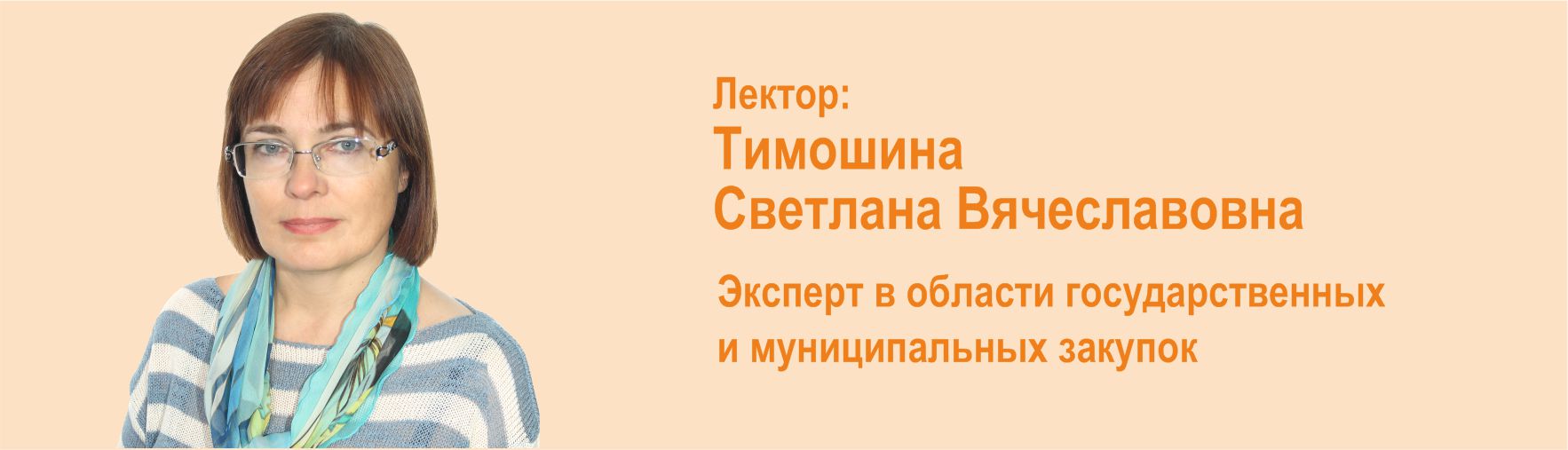 
Участие в госзакупках — это способ заработка на продаже товаров, работ или услуг государству. Перед участием в государственных закупках каждый предприниматель должен оценить свои возможности и риски.На вебинаре рассмотрим подводные камни, которые могут встретиться участникам в закупках.Программа вебинара:Как принять решение об участии в закупке: найти закупку, проанализировать требования, учесть затраты, принять решениеКакие заявки не допустят к участию: доптребования, новые правила нацрежимаОсторожно, мошенникиЧто учесть, чтобы избежать проблем с независимой гарантией